		I IIIIIIIIIIIIIIIII IIIIII IIIIIIII IIIIIIIIIIIIIIII IIIIIIIIIIIIIII IIIIIII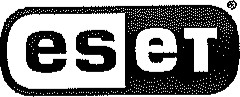 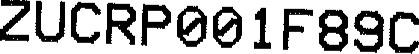 LICENČNÍ SMLOUVASmluvní strany:	Obchodní firma:	ESET software spol. s r. o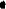 Zapsána v obchodním rejstříku, vecleném Městsl<ým soudem v Praze, zn. C 84196, jednající ředitelem společnosti Jurajem Ferencem(dále jen „Poskytovatel”)a(dále jen „Nabyvatel/')uzavírají následující licenční smlouvu:Poskytovatel je dceřiná společnost obchoclní společnosti ESET s.r.o., Bratislava, která je výrobcem (oprávněným vykonavatelem autorských majetkóvých práv, dále jako „ESET s.r.o.”) antivirového softwarového systému ESET a jako takový je Posl<ytovatel oprávněn posl<ytovat práva využívání tohoto antivirového systému třetím osobám. K poskytování práva třetím osobám opravňuje posl<ytovatele smlouva s ESET s.r.o.Předmětem této smlouvy je poskytnutí práva k užívání antivirového systému ESET Secure Office+ na 600 počítačích Nabyvateli, k užívání aktualizace virové báze a programových komponent antivirového systému ESET, a dále posl<ytnutí technické podpory (dále jako „antivirový systém ESET” nebo „předmět smlouvy') po dobu 2 let od podpisu smlouvy.1 I. Nabyvatel je oprávněn předmět smlouvy užívat na takovém počtu počítačů, který je specifil<ován v článku l .2 . užívání předmětu smlouvy je oprávněn pouze Nabyvatel. Nabyvatel není oprávněn převést, postoupit nebo přenechat právo na užívání předmětu smlouvy třetím osobám.3, Aktualizace virové báze budou usl<utečňovány prostřednictvím umožnění internetového přístupu Nabyvatele do databáze Poskytovatele po 24 hodin denně, 365 dní v roce, ve l<teré bude Posl<ytovatel provádět veškeré al<tualizace a Nabyvatel bude tyto aktualizace oprávněn automaticky stahovat na svá vlastní PC.1, Za poskytnutí práva k užívání antivirového systému ESET spolu s dodávanými aktualizacemi dle této smlouvy zaplatí Nabyvatel Poskytovateli celkovou částku 150.900 Kč + DPH.Na uvedenou částku vystaví Poskytovatel Nabyvateli ihned po podpisu smlouvy zálohovou fakturu se splatností 14 dnů. Po uhrazení zálohové faktury bude Nabyvateli vystavena faktura daňový doklad. Po doručení podepsané smlouvy Nabyvatelem Poskytovateli je Poskytovatel povinen neprodleně poskytnout Nabyvateli práva k užívání předmětu smlouvy.Pokud Nabyvatel alespoň jeden měsíc před uplynutím doby účinnosti smlouvy, požádá Poskytovatele o prodloužení práva k užívání antivirového systému ESET dle této smlouvy na další období, prodlouží Poskytovatel toto právo na další 2 roky. V takovém případě je cena za první prodloužení stanovena na 150.900 1<č + DPH dle předpisů platných pro daný rok, a to vždy na základě zálohové faktury, vystavené Poskytovatelem na žádost Nabyvatele se splatností 14 dnů.V případě, že Nabyvatel ve lhůtě splatnosti nezaplatí Posl<ytovateli úhradu za užívání antivirového systému ESET stanovenou v bodu 1 a 2 tohoto článku, je Poskytovatel oprávněn znemožnit Nabyvateli antivirový systém ESET aktualizovat.Nabyvatel je oprávněn užívat antivirový systérn ESET podle této smlouvy po dobu 2 let počínaje dnem zpřístupnění předmětu smlouvy k užívání, a to za podmínky uhrazení částky smluvené v článku Ill.1. Poskytovatel nepřebírá zodpovědnost za jal<ékoli újmy na jmění nebo nemajetkové újmy způsobené Nabyvateli nebo třetím osobám kombinací vlivu počítačových infiltrací, jiného software, hardware a použití, případně nepoužití, nebo nemožností použít předmět smlouvy. Poskytovatel nezodpovídá ani za újmy, které by mohly vzniknout v souvislosti s užíváním předmětu této licenční smlouvy.2. 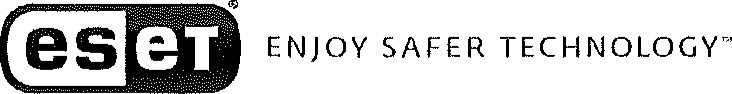 2, Posl<ytovatel je všal< povinen za Nabyvatele úplně a bez přispění Nabyvatele vyřídit a urovnat jal<ékoli oprávněné požadavl<Y třetích osob vyplývající z případných autorsl<ých práv (jejich možného porušení, atp.) k antivirovému systému ESET.Nabyvatel se zavazuje nepoškozovat jakkoliv přímo i nepřímo dobrou pověst Poskytovatele a poskytnutého antivirového systému ESET užívaného ve smyslu této smlouvy a oznamovat Poskytovateli veškeré poznatky, které při využívání antivirového systému ESET získal a které by mohly mít vliv na případné zlepšení tohoto systému nebo by mohly mít vliv na vznik případné škody s provozováním tohoto systému spojené.Způsob a metody činnosti antivirového systému ESET jsou předmětem obchodního tajemstvĹ Nabyvatel není oprávněn zejména používat metody zpětného inženýrství s cílem určit myšlenl<Y nebo principy, l<teré jsou základem jakékoli části programu antivirového systému ESET.VII.Obě smluvní strany se dohodly, že případné vzájemné spory vznil<lé z této smlouvy budou přednostně řešeny smírnou cestou vzájemným jednáním a nebude-li dosaženo dohody, bude spor předložen k rozhodnutí místně a věcně příslušnému soudu podle českého práva a věc se bude posuzovat podle právních předpisů platných v České republice.Vešl<eré změny a doplňky této smlouvy musí mít písemnou formu a budou sjednávány formou postupně číslovaných dodatků k této smlouvě.Licence udělena touto smlouvu nepřechází na případné právní nástupce kterékoli ze smluvních stran a bez předchozího souhlasu Poskytovatele je tal<é nepostupitelná.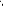 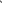 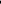 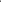 Tato smlouva vstupuje v platnost a účinnost dnem podpisu druhou ze smluvních stran. Účinnost smlouvy je stanovena dobou poskytnutí oprávnění užívat předmět smlouvy.Tato smlouva se vyhotovuje ve dvou stejnopisech, přičemž Poskytovatel a Nabyvatel obdrží po jednom stejnopise.	V Praze dne	2016	V Ústí nad Labem dne 24.10.2016Juraj Ferenc	Ing. Pavel Bernáth, ředitel Poskytovatel	NabyvatelESET software spol. s r.o. Classic 7 Business Park	1037/49, 	7, 170 OO2	wwwte»t,oĽ	3 43Sídlo:Classic 7 Business Parl<, Jankovcova 1037/49, 170 OO Praha 7lč:26467593DIČ:CZ 26467593Bankovní spojení:l<omerční banka, a.s.Číslo účtu:51-2451350287/0100Obchodní firma:Zdravotní ústav se sídlem v Ustí nad Labem 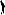 Sídlo:Moskevská 15, 400 Ol Ústí nad Labem 71009361DIČ:CZ71009361Bankovní spojení:Česká národní bankaČíslo účtu:41936411/0710Zapis v OR:nezapisuje se, příspěvková organizace zřízená podle S 86 zál<ona 258/2000 Sb. ve zněí pozdějších předpisůZastoupená:Ing. Pavlem Bernáthem, ředitelem